ANEXO I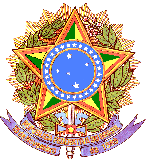 MODELO DE PROJETO DE PESQUISA E INOVAÇÃOMINISTÉRIO DA EDUCAÇÃOSECRETARIA DE EDUCAÇÃO PROFISSIONAL E TECNOLÓGICAINSTITUTO FEDERAL DE EDUCAÇÃO, CIÊNCIA E TECNOLOGIA DO SUL DE MINAS GERAISPROJETO(   ) Pesquisa                  (   ) Inovação (Título do Projeto)<Data><Local>INFORMAÇÕES GERAISTítulo do projeto: Orientador: Telefone:				E-mail:Endereço no Lattes:Bolsistas (marcar com X):MODALIDADESuperior			(   )   Curso: Técnico			(   )   Curso:Membros:(Inserir somente o nome dos membros e bolsistas, os alunos voluntários deverão ser cadastrados no edital de Iniciação Científica)Período de Execução:Início:Término:Total do recurso de custeio: R$________________(Obrigatório)(Caso não necessite de custeio,favor relatar se há outra fonte de recurso ou parceria com outra instituição).1. ANTECEDENTES E JUSTIFICATIVADemonstrar a relevância do estudo em questão. Que contribuições a pesquisa trará para a compreensão, a intervenção ou a solução do problema.2. REFERENCIAL TEÓRICOÉ o embasamento teórico da sua pesquisa, que vai fundamentar. Organizar um capítulo em que você vai descrever o que já foi feito na área específica da pesquisa.3. OBJETIVOSDeve esclarecer o que se pretende atingir com a realização do trabalho de pesquisa, com aimplementação do projeto. Deve ser explicitado por verbos no infinitivo: determinar, estabelecer, estudar, analisar,comparar, introduzir, elucidar, explicar, contrastar, discutir, demonstrar, etc.)3.1. Objetivo Geral: Corresponde a finalidade maior que a pesquisa quer atingir. Deve expressar o que se quer alcançar ao final do projeto.3.2. Objetivos Específicos: Corresponde às ações que se propõe a executar dentro de umdeterminado período de tempo. Apresentam caráter mais concreto. Tem função intermediária e instrumental, indicando o caminho para se atingir o objetivo geral.4. METODOLOGIAExplicar detalhadamente como o trabalho será desenvolvido, etapa por etapa e quem participará de sua pesquisa. Explicação sobre os procedimentos técnicos, as técnicas que serão utilizadas e como os dados serão tabulados e analisados.5. CRONOGRAMA DE EXECUÇÃODescrição das etapas da pesquisa, relacionadas ao tempo utilizado para a realização de cada uma.6. REFERÊNCIAS BIBLIOGRÁFICASItem obrigatório e é o que dará validade aos conceitos e teorias utilizadas.Citar as fontes utilizada no desenvolvimento do trabalho de acordo com as normas da ABNT  (http://nipe.mch.ifsuldeminas.edu.br/index.php?option=com_content&view=article&id=442:tcc&catid=34:paginasmenu) NomeCursoInstituiçãopertencenteE-mailFunção5. Cronograma de execução5. Cronograma de execução5. Cronograma de execução5. Cronograma de execução5. Cronograma de execução5. Cronograma de execução5. Cronograma de execução5. Cronograma de execução5. Cronograma de execução5. Cronograma de execução5. Cronograma de execução5. Cronograma de execução5. Cronograma de execuçãoAtividades/mêsAnos: Anos: Anos: Anos: Anos: Anos: Anos: Anos: Anos: Anos: Anos: Anos: Atividades/mês1º 2º3º4º5º6º7º8º9º10º11º 12º 